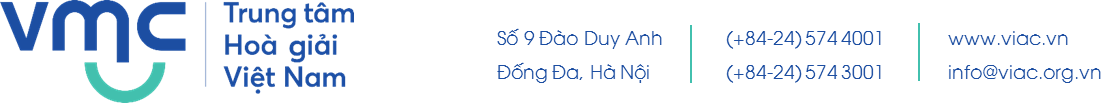 THÔNG TIN HÒA GIẢI VIÊNNGUYỄN THỊ CÚCNGUYỄN THỊ CÚCNGUYỄN THỊ CÚCNGUYỄN THỊ CÚCNGUYỄN THỊ CÚC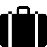 Chủ tịch Hội Tư vấn thuếThành viên Tổ cố vấn Bộ trưởng Bộ Tài chính Chủ tịch Hội Tư vấn thuếThành viên Tổ cố vấn Bộ trưởng Bộ Tài chính Chủ tịch Hội Tư vấn thuếThành viên Tổ cố vấn Bộ trưởng Bộ Tài chính Chủ tịch Hội Tư vấn thuếThành viên Tổ cố vấn Bộ trưởng Bộ Tài chính 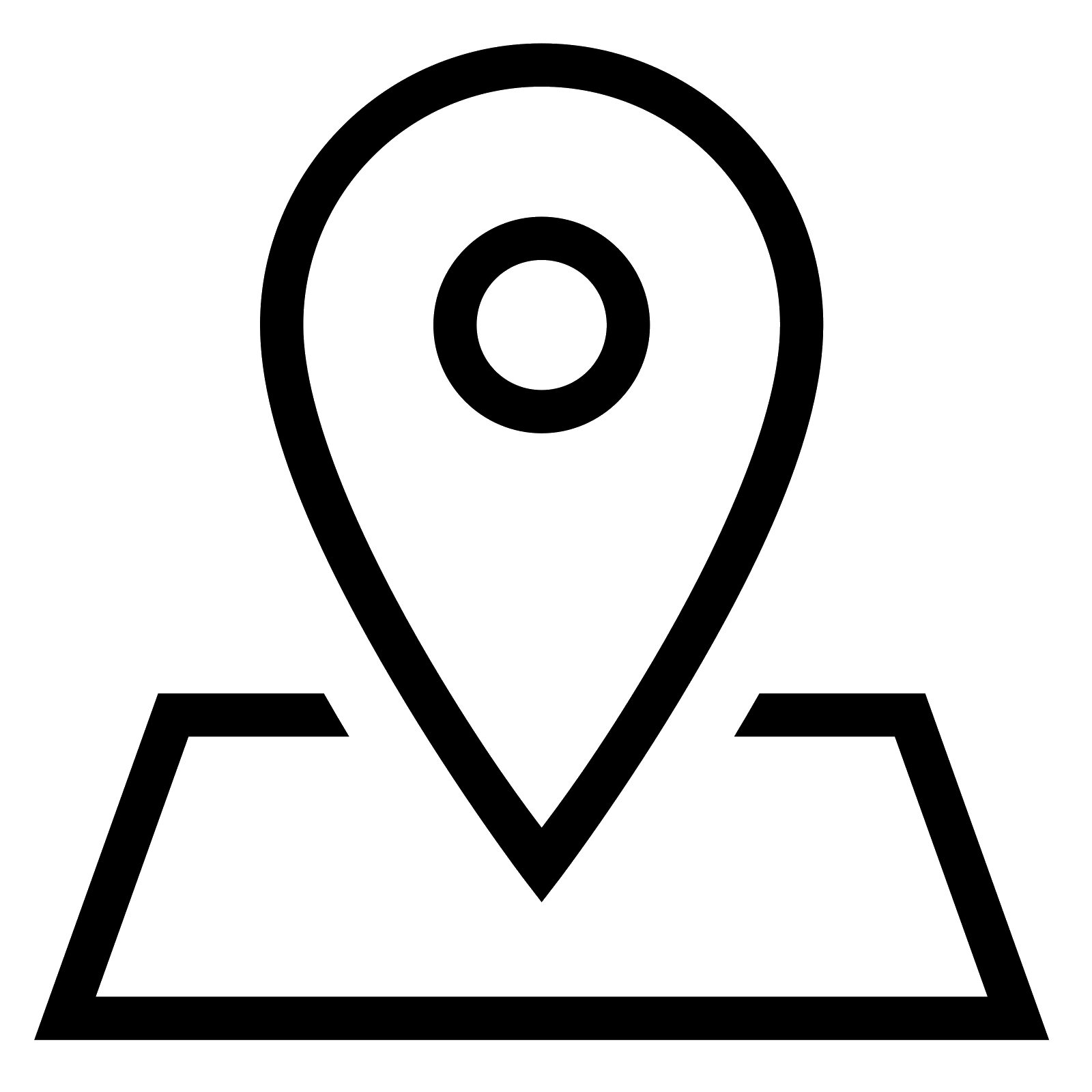 Số 123 Lò Đúc, P. Đống Mác, Q. Hai Bà Trưng, Hà NộiSố 123 Lò Đúc, P. Đống Mác, Q. Hai Bà Trưng, Hà NộiSố 123 Lò Đúc, P. Đống Mác, Q. Hai Bà Trưng, Hà NộiSố 123 Lò Đúc, P. Đống Mác, Q. Hai Bà Trưng, Hà Nội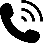 (+84-24) 3 972 6442(+84-24) 3 972 6442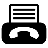 (+84-24) 3 971 2201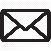 ntcuctct@yahoo.com  ntcuctct@yahoo.com  ntcuctct@yahoo.com  ntcuctct@yahoo.com  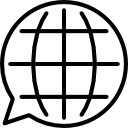 Thành thạo Tiếng Anh, Tiếng NgaThành thạo Tiếng Anh, Tiếng NgaThành thạo Tiếng Anh, Tiếng NgaThành thạo Tiếng Anh, Tiếng NgaĐào tạoĐào tạoĐào tạoĐào tạoĐào tạoĐào tạo1969 – 19731969 – 1973Đại học tài chính kế toán Đại học tài chính kế toán Đại học tài chính kế toán Đại học tài chính kế toán 1999 – 20011999 – 2001Khóa lý luận chính trị cao cấp, Học viện chính trị quốc gia Hồ chí MinhKhóa lý luận chính trị cao cấp, Học viện chính trị quốc gia Hồ chí MinhKhóa lý luận chính trị cao cấp, Học viện chính trị quốc gia Hồ chí MinhKhóa lý luận chính trị cao cấp, Học viện chính trị quốc gia Hồ chí Minh1997 – 19991997 – 1999Học viện hành chính Quốc giaHọc viện hành chính Quốc giaHọc viện hành chính Quốc giaHọc viện hành chính Quốc giaQuá trình công tácQuá trình công tácQuá trình công tácQuá trình công tácQuá trình công tácQuá trình công tác1974-821974-82Cán bộ Cục thu quốc doanh Bộ Tài chínhCán bộ Cục thu quốc doanh Bộ Tài chínhCán bộ Cục thu quốc doanh Bộ Tài chínhCán bộ Cục thu quốc doanh Bộ Tài chính1982 – 851982 – 85Phó Phòng quản lý Thuế - Cục thu quốc doanh Bộ Tài chínhPhó Phòng quản lý Thuế - Cục thu quốc doanh Bộ Tài chínhPhó Phòng quản lý Thuế - Cục thu quốc doanh Bộ Tài chínhPhó Phòng quản lý Thuế - Cục thu quốc doanh Bộ Tài chính1985-20071985-2007Phó Tổng cục trưởng Tông cục thuếPhó Tổng cục trưởng Tông cục thuếPhó Tổng cục trưởng Tông cục thuếPhó Tổng cục trưởng Tông cục thuế20082008Thôi điều hành quản lý; trợ giúp Bộ Tài chính và Tổng cục thuế trong việc hoàn thiện thuế thu nhập cá nhân cũng như chính sách thuế, kiêm Chủ tịch hội tư vấn thuế Việt Nam.Thôi điều hành quản lý; trợ giúp Bộ Tài chính và Tổng cục thuế trong việc hoàn thiện thuế thu nhập cá nhân cũng như chính sách thuế, kiêm Chủ tịch hội tư vấn thuế Việt Nam.Thôi điều hành quản lý; trợ giúp Bộ Tài chính và Tổng cục thuế trong việc hoàn thiện thuế thu nhập cá nhân cũng như chính sách thuế, kiêm Chủ tịch hội tư vấn thuế Việt Nam.Thôi điều hành quản lý; trợ giúp Bộ Tài chính và Tổng cục thuế trong việc hoàn thiện thuế thu nhập cá nhân cũng như chính sách thuế, kiêm Chủ tịch hội tư vấn thuế Việt Nam.2009-nay2009-nayChủ tịch Hội tư vấn thuế, thành viên Tổ cố vấn Bộ trưởng Bộ Tài chínhChủ tịch Hội tư vấn thuế, thành viên Tổ cố vấn Bộ trưởng Bộ Tài chínhChủ tịch Hội tư vấn thuế, thành viên Tổ cố vấn Bộ trưởng Bộ Tài chínhChủ tịch Hội tư vấn thuế, thành viên Tổ cố vấn Bộ trưởng Bộ Tài chính